Pages 5 - 7 « Des années passèrent [...] les dieux exauçassent nos prières. »Haoua continue son apprentissage secrètement avec le narrateur et son esprit commence à se forger : elle ne souhaite pas mener une vie qui lui est malheureusement assignée.Mise en route : Activité 1 - Vidéo mariage https://fr-fr.facebook.com/FRANCE24/videos/mariage-coutumier-au-gabon-la-dot-bient%C3%B4t-l%C3%A9galis%C3%A9e-/233590835276029/ Montrer la vidéo aux apprenants et leur demander de se mettre par groupe de deux pour répondre aux questions suivantes :Où se passe la scène ?Qui sont les personnes dans la vidéo ? Quelle est l'activité principale ?Avez-vous déjà participé à un événement similaire dans votre famille ?Quelle est votre opinion personnelle vis-à-vis de cette pratique ?Activité 2 : Mots à deviner 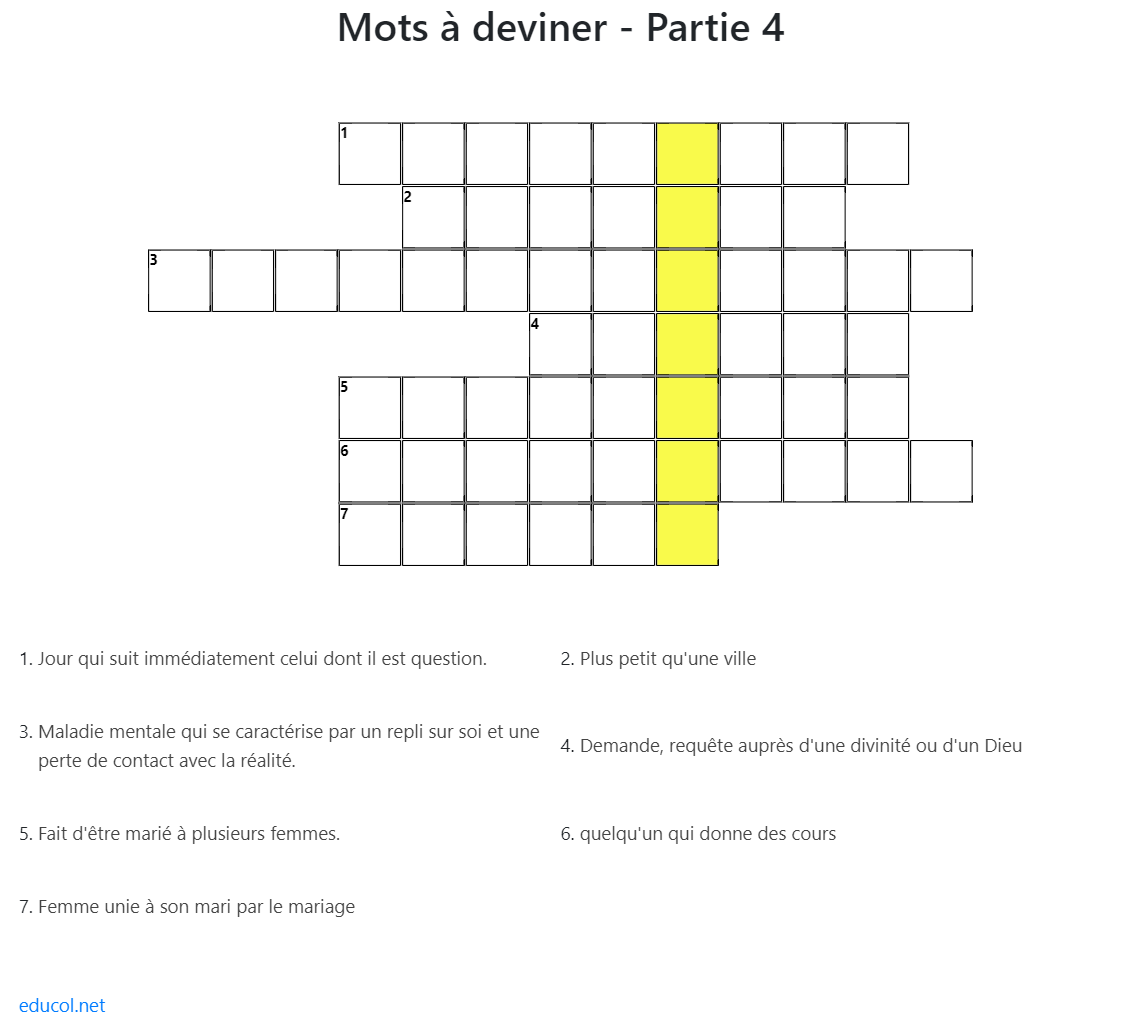 Correction :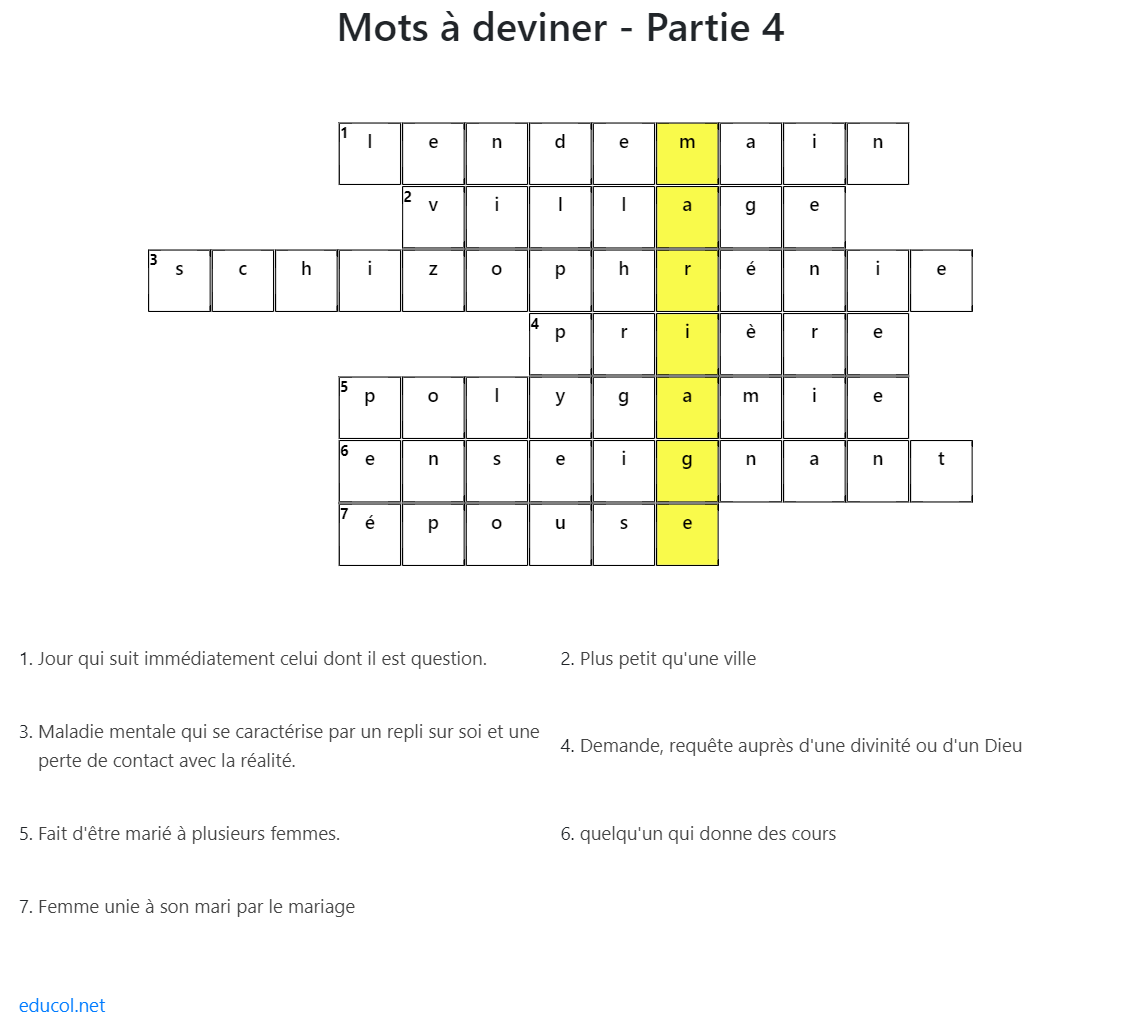 Activité 3 - Grammaire, les temps et les modesDemander aux apprenants de compléter le tableau ci-dessous en mettant pour chaque verbe l’infinitif, le temps et le mode approprié.Correction :   Activité 4 - Texte à trousDemander aux apprenants de compléter les espaces en pointillé par les mots ci-dessous.célébrer / apeuré / pressentir / sentais / exauçassent / mutinerie / changement / l'encourager / polygamique / femme “ Toutefois, je …………………. en Haoua un esprit de ……………………. Ses phrases, ses regards, ses yeux parfois tout rouges et son visage ……………………… laissaient ………………..… qu'elle ne voulait pas de cette vie de femme prématurée au foyer, dans un ménage ………………………... Elle lorgnait devenir une influente ……………..……. d'affaires de notre pays, une actrice du ………………………….. Je me devais juste de …………………………., espérant, un jour, être celui avec qui elle allait …………………………. cette victoire. Il ne fallut alors plus que les dieux ……………………………….. nos prières. ”Réponse :“ Toutefois, je sentais en Haoua un esprit de mutinerie. Ses phrases, ses regards, ses yeux par fois tout rouges et son visage apeuré laissaient pressentir qu'elle ne voulait pas de cette vie de femme prématurée au foyer, dans un ménage polygamique. Elle lorgnait devenir une influente femme d'affaires de notre pays, une actrice du changement. Je me devais juste de l'encourager, espérant, un jour, être celui avec qui elle allait célébrer cette victoire. Il ne fallut alors plus que les dieux exauçassent nos prières. ”Fiche réalisée par :Michèle Bakam, Pretoria High School for Girls Ludivine Salles, IFAS Haoua et la fugitive, Protasius FICHE VOCABULAIRENiveaux A2/B1Partie n°4  –  p.5 - 7 Partie n°4  –  p.5 - 7 grimpaitv. (grimper)Monter (climb)collinen.fPetite montagne (koppie)dotn.fArgent ou cadeau offert à l'épouse par le mari (dowry)verser de l'argentv.Donner de l'argent (to pay, to transfer)éligiblesadj.Qui peut être élumutinerien.fRévolte, insurrection (mutiny)pressentirv.Prévoir quelque chose, par intuition (foreseen)prématuréeadj.Qui arrive trop tôt (premature)ménagen.mUne famille, un foyer (household)lorgnaitv. (lorgner)Observer, regarder avec insistance (to look longingly at sth/sb)exauçassentv. (exaucer)Satisfaire quelqu'un en lui donnant ce qu'il demande (to grant, to fulfil)prièresn.fA prayerHaoua et la fugitive, Protasius FICHE ENSEIGNANTNiveau A2/B1Partie n°4 – Réalisation du narrateur de l'impossibilité de leur histoire d’amour et présentation du système marital imposé aux jeunes filles du village  Partie n°4 – Réalisation du narrateur de l'impossibilité de leur histoire d’amour et présentation du système marital imposé aux jeunes filles du village  Objectifs principaux de la fiche Développer le vocabulaire Objectifs linguistiquesAssocier des mots à leur contexteObjectifs communicatifs L’utilisation des temps et modes VerbeInfinitifTempsModePassèrent GrimpaitRiions Avait étéSentais VeulentExauçassentVerbeInfinitifTempsModePassèrent PasserPassé simpleIndicatif Grimpait GrimperImparfaitIndicatifRiionsRireImparfaitIndicatif Avait été ÊtrePlus-que-parfaitIndicatifSentaisSentirImparfaitIndicatif Veulent VouloirPrésentIndicatifExauçassent Exaucer Passé simpleIndicatif